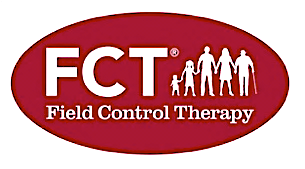 PROBIOTICS (Signature Supplements): BAC. COAGUL.			-	Bacillus CoagulansBIFIDO. BIFID.			-	Bifidobacterium BifidumBIFIDO. BRE. 			-	Bifidobacterium Breve BIFIDO. INFANT.	 	-	Bifidobacterium InfantisBIFIDO. LAC.			-	Bifodobacterium LactisBIFIDO. LON.			-	Bifidobacterium LongumBLEND 1			-	Lacto. Acidophilus; Lacto. Bulgariucus; Lacto. Rhamnosus; Bifido. Bifidum; Strep. ThermophilusBLEND 2			-	Bifido. Bifidium; Bifido. Breve;Bifido. Lactis; Bifido LongumLACTO. ACID.			-	Lactobacillus AcidophilusLACTO. BULG.			-	Lactobacillus BulgariusLACTO. CAS.			-	Lactobacillus CaseiLACTO. FERM.			-	Lactobacillus FermentumLACTO. GAS.			-	Lactobacillus GasseriLACTO. HELV.			-	Lactobacillus HelveticusLACTO. PARA.			-	Lactobacillus ParacaseiLACTO. PLANT.			-	Lactobacillus PlantarumLACTO. RETUR.			- 	Lactobacillus ReuteriLACTO. RHAM. 			-	Lactobacillus RhamnosusLACTO. SALI.			-	Lactobacillus SalivariusSACCH. BOUL. 			-	Saccharmyces BouldardiiSTREP. THERM. 		-	Streptococcus ThermophilesPREBIOT.			-	PrebioticPOTENTIAL INTESTINAL BIOLOGICAL PERNICIOUS AGENTS:BEER YEAST			-	Beer Yeast PENICIL. CAMEM.		-	Penicillium camemberti (Brie Cheese)PENICIL. ROQUE.		-	Penicillium roqueforti (Blue Cheese)PROP. FREUND.			-	Propionibacterium Freundenreichii (Swiss cheese culture)	SACCHARO. CERE.		-	Saccharomyces cerevisiae (Bread Yeast culture)STREPTO. DIACET.		-	Streptococcus diacetilactis(Cheddar cheese culture)ORGAN EXTRACTS/GLANDULARS (Standard Process Inc.): ADREN. DESIC. 		-	Adrenal Desiccated (Adrenal gland)CARDIO. 		-	Cardiotrophin PMG (Heart) DRENATRO.		-	Drenatrophin PMG (Adrenal gland)HEPATR.		-	Hepatrophin (Liver)HYPOTHS.		-	Hypothalamus PMG (Hypothalamus)HYPOTHX.		-	Hypothalmex  (Hypothalamus)IMMUPLEX		-	Immuplex (Immune System)MAMMARY		-	Mammary PMG (Breast)MYOTRO.		-	Myotrophin PMG (Muscle)NEUROTR.		-	Neurotrophin PMG (Brain)OCULOTR.		-	Oculotrophin PMG (Eyes)ORCHEX 		-	Orchex (Testicular)ORCHIC		-	Orchic PMG  (Testicular)OSTROPH.		-	Ostrophin PMG (Bone)OVATR.	 		- 	Ovatrophin PMG (Ovary) PANCRE.		-	Pancreatrophin PMG (Pancreas)PITUIT.			-	Pituitrophin PMG (Pituitary)PNEUMO.		-	Pneumotrophin PMG (Lungs)PROST.			-	Prostate PMG (Prostate) RENATRO. 		-	Renatrophin PMG (Kidney) SPLEEN D.		-	Spleen Descicated (Spleen)SPLEEN P.		-	Spleen PMG (Spleen) THYMEX		-	Thymex  (Thymus gland)THYMUS		-	Thymus PMG (Thymus) THYTRO.		-	Thyrophin PMG (Thyroid) UTROPH.		-	Utrophin PMG (Uterus)	Miscellanous:CHLOR. COMP. 		-	Chlorophyll Complex (Complentary        Antioxidant)ECHIN-C 		-	Echinacea – C (Immune System)ELEUTH.		-	Eleuthro (Ginseng)WILD YAM 		-	Wild Yam Complex (Pro-hormone     precursor) ZYMEX			- 	Zymex (Digestive enzymes)ZYPAN			- 	Zypan (HCL)OTHER ORGAN EXTRACTS/GLANDULARS:ADREN. COR.		-	Adrenal Cortex (Thorne)ADREN/MES		-	CF Support – Adrenal, Mescenchyme (Douglas Laboratories)LV/MES/SP/THY.		-               Immunity – Liver, Mescenchyme, Spleen, Thymus (Douglas Laboratories)P. ADRENAL 200		-	Pure Adrenal 200 P. ADRENAL 400		-	Pure Adrenal 400PIT, ANT. PPT.		-	Pituitary Anterior Peptite (L-Lysine, L-Arginine, L-Ornithine, Gamma Amino Butyric Acid (GABA), Glycine, L-Arginine Pyroglutamate, Velvet Bean (sources of L-Dopa), Anterior Pituitary (peptides), L-Glutamine, L-Tyrosine, Collange Peptone, Bromelain,Papain, Kelp) – Pro-Enhance (Progressive Laboratories):___________________________________TOTAL VIALS:    68     COMPANIES:Douglas Labs - RIDC Location112 Technology DrivePittsburgh, Pennsylvania 15275, U.S.A.Phone: 1-800-245-4440Website: www.douglaslabs.com Professional Complementary Health Formulas 5550 Rosewood StreetLake Oswego, OR 97035-5371Phone: 1-800-952-2219Website: www.professionalformulas.com Progressive Laboratories3131 Story Road WIrving, TX 75038-7962Phone: 1- 972-518-9660Website: www.progressivelabs.com Signature Supplements Inc.201 Brownlow Ave, Unit 39Dartmouth, NS   B3B 1W2Phone: 1-888-333-8038Website: www.signaturesupplements.ca Standard Process Inc.1200 W. Royal Lee DrivePalmyra, WI 53156Phone: 1-800-848-5061Website: www.standardprocess.com Thorne Research, Inc.P.O. Box 25Dover, ID 83825Phone: 1-800-228-1966Website: www.thorne.com 